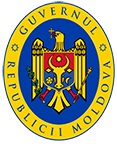 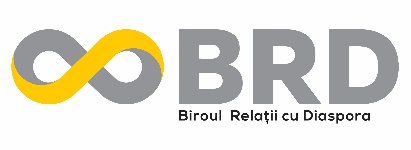 BULETIN INFORMATIVNr. 6/20  (24-28 februarie 2020)ACTIVITATEA GUVERNULUI:Prim-ministrul Ion Chicu a convocat Comisia națională extraordinară de sănătate publicăPrim-ministrul Chicu a convocat în ședință Comisia națională extraordinară de sănătate publică. La ședință a fost prezent reprezentantul Organizației Mondiale a Sănătății (OMS), Igor Pokanevych. În debutul ședinței, Ion Chicu a vorbit despre extinderea epidemiei coronavirusului (COVID-19) în statele Europene și necesitatea de a verifica nivelul de pregătire al autorităților naționale responsabile.Prim-ministrul Ion Chicu a prezidat ședința Consiliului național de coordonare a politicilor anticorupțieÎn cadrul ședinței, conducerea CNA și ANI a prezentat raportul referitor la implementarea Strategiei naționale de integritate și anticorupție pentru anii 2017 - 2020. Directorul CNA, Ruslan Flocea, a menționat că scopul urmărit de Strategie este „Integritate în loc de corupție”.Secretarul general adjunct al Guvernului Adrian Ermurachi a prezidat ședința Comitetului de coordonare a procesului de elaborare a Raportului de evaluare voluntară națională pentru implementarea Agendei de Dezvoltare Durabilă 2030Astăzi, Cancelaria de Stat a prezentat membrilor Comitetului de coordonare a procesului de elaborare a Raportului de evaluare voluntară națională pentru implementarea Agendei de Dezvoltare Durabilă 2030, conceptul și structura Raportului de evaluare voluntară națională privind implementarea Agendei de Dezvoltare Durabilă 2030 (VNR). Acesta urmează a fi prezentat de Republica Moldova în iulie curent, în cadrul Forumului Politic de Nivel Înalt pentru dezvoltare durabilă al Organizației Națiunilor Unite.Evoluțiile în implementarea Planului de acțiuni „10 pentru copii” au fost discutate în cadrul unei ședințe de lucru la Cancelaria de StatLa eveniment au participat funcționari din cadrul autorităților administrative centrale, responsabili de realizarea Planului de acțiuni, dar și parteneri de implementare – reprezentanți ai sectorului asociativ și ai partenerilor de dezvoltare: Asociația pentru Democrație Participativă „ADEPT”, Asociația Obștească „Viitorul”, Asociația „Părinți solidari”, Platforma „Femei cu idei”, Centrul de Resurse pentru drepturile Omului, Congresul Autorităților Locale din Moldova și UNICEF.Guvernul a aprobat o serie de modificări la Codul muncii. Cele mai importante prevederiAstăzi, Executivul a aprobat Proiectul de lege pentru modificarea Codului muncii al Republicii Moldova, cele mai importante articole fiind: -asigurarea posibilității de aplicare a programelor flexibile de muncă; -realizarea dreptului angajatorului să transfere temporar salariatul, cu acordul scris al acestuia, la o altă muncă în cadrul aceleiași unități, pe o perioadă de până la o lună, cu posibilitatea de a prelungi acest termen până la un an, cu păstrarea locului de muncă de bază etc. Subiectul situațiilor de exploatare prin muncă, în atenția specialiștilorÎn zilele de 18 și 25 februarie 2020, Secretariatul permanent al Comitetului național pentru combaterea traficului de ființe umane din cadrul Cancelariei de Stat în parteneriat cu Misiunea Organizației Internaționale pentru Migrație din Republica Moldova și Ambasada SUA în Republica Moldova a organizat două ateliere de lucru privind „Procedura legală de angajare în câmpul muncii şi evitarea situațiilor de exploatare prin muncă”.Consultări moldo-irlandeze multidimensionale la Dublin27 februarie 2020, Dublin – În cadrul vizitei de lucru de ieri în capitala Irlandei, Secretarul General al Ministerului Afacerilor Externe și Integrării Europene, Eugeniu Revenco a purtat consultări politice bilaterale la Ministerul Afacerilor Externe și Comerțului, a avut întrevederi la Parlament și a oficializat deschiderea misiunii diplomatice a Republicii Moldova în capitala irlandeză.Demararea negocierilor pe marginea proiectului Acordului între Republica Moldova și Federația Rusă privind securitatea socialăAstăzi, 25 februarie, la Moscova au fost demarate negocierile pe marginea proiectului Acordului  între Republica Moldova și Federația Rusă privind securitatea socială. Proiectul prevede acordarea pensiilor pentru limită de vârstă, pensiilor de dizabilitate cauzată de afecţiuni generale,  în urma accidentelor de muncă sau cauzată de boli profesionale, pensiilor de urmaș și ajutor de deces.*****ACTIVITATEA BRD:Ședința Comitetului Local Diaspora Migrație și Dezvoltare în r. UngheniPe data de 27 februarie curent, Biroul relații cu diaspora a convocat ședința Comitetului Local Diaspora Migrație și Dezvoltare în r. Ungheni. La ședință au participat reprezentanți ai APL și APC. Vicepreședintele raionului Vasile Lupu, președinte CLDMD, a deschis ședința, prezentând raportul de activitate MIR și importanța menținerii acestui dialog interinstituțional.Ședința Comitetului Local Diaspora Migrație și Dezvoltare în r. CahulPe data de 28 februarie curent, Biroul relații cu diaspora a convocat ședința Comitetului Local Diaspora Migrație și Dezvoltare în r. Cahul. La ședință au participat reprezentanți ai APL, APC, CALM și OIM.Masa rotundă privind asigurarea condițiilor optime de vot pentru cetățenii moldoveni din diasporăPe data de 27 februarie curent, Institutul pentru Politici și Reforme Europene în parteneriat cu Fundația Konrad Adenauer au organizat o masă rotundă, în cadrul căreia au fost luate în dezbatere intervențiile de politici necesare pentru a asigura condiții optime de vot pentru cetățenii moldoveni din diasporă în cadrul alegerilor prezidențiale planificate pentru toamnă.AnunțuriBiroul relații cu diaspora anunță înscrierea la Programul DOR – Diaspora * Origini * Reveniri, ediția a VIII-aBiroul relații cu diaspora declară deschisă perioada de înscriere la cea de-a VIII-a ediție a Programului  *Diasporă*Origini*Reveniri 2020 (DOR). Programul DOR se va desfășura în perioada 10-20 august 2020 având drept scop consolidarea legăturilor emoționale, culturale și de identitate ale copiilor și tinerilor din diasporă cu țara de origine.BRD angajează un consultant național pentru efectuarea analizei cadrului legislativ-normativ privind instituirea Centrelor de plasament pentru bătrâni - întreprinderi cu scop lucrativScopul activității constă în elaborarea unei analize a cadrului legislativ-normativ privind instituirea Centrelor de plasament pentru bătrâni - întreprinderi cu scop lucrativ și cursului de instruire pentru personalul specializat.  Dosarele vor fi depuse până la data de 9 martie 2020.Cursuri e-learning organizate de Unitatea de migrare și dezvoltare OIM ItaliaInvităm asociațiile și membrii diasporei să participe la cursurile e-learning organizate de Unitatea de migrare și dezvoltare OIM Italia, care a dezvoltat o serie de instrumente de e-training multimedia și tipărite destinate asociațiilor de migranți și antreprenorilor migranți.  Recomandările pentru cetățenii moldoveni referitoare la cazurile de coronavirus din Italia și măsurile întreprinse la frontieră în contextul de protecție și prevenire a acestuiaÎn contextul creșterii numărului de focare şi de persoane infectate cu virusul Covid-19 (coronavirus) în regiunile de nord ale Republicii Italiene, Ministerul Afacerilor Externe şi Integrării Europene recomandă cetățenilor Republicii Moldova aflați în această țară să respecte cu strictețe indicațiile autorităților italiene referitoare la situația epidemiologică de moment.ViziteVizita la BRD a dlui Ciprian OLOI, pianistul chișinăuian stabilit în Regatul MarocSăptămâna aceasta, am muncit și noi ca toată lumea: conferințe, întrevederi, comisii, strategii, proiecte. Adică, nici mai mult, nici mai puțin ca alții. Cu toate astea, am primit neașteptat un ”bonus” rarisim: ne-a vizitat, la BRD, Ciprian Oloi, pianistul chișinăuian stabilit în Regatul Maroc. *****ACTIVITATEA DIASPOREI:Diaspora din Marea Britanie este invitată, pe 29 februarie, să sărbătorească Legenda Mărțișorului la Londra, în cadrul unei ediții caritabile de MărțiShop 2020Evenimentul se va desfășura la Queens Crescent Community Centre (Ashdown Crescent 45, NW5 4QE London, United Kingdom). Banii adunați din vânzări vor ajunge la o cauză caritabilă, și anume la „The Moldova Project”.Victoria Morozov, reprezentanta diasporei Republicii Moldova în SUA, despre viața copiilor din satele moldoveneștiVa invităm să urmăriți emisiunea „Iubește viața” cu Victoria Morozov, reprezentanta diasporei Republicii Moldova în SUA, despre viața copiilor din satele moldovenești și proiectul deschiderii unor udoteci pentru copii (minutul 18:54 - 35:35).Coletul cu mărțișoare ajuns în Japonia și Republica CoreeaUn mesaj vizual, senin și prietenos, din partea Excelenței Sale dl Vasile Bumacov, Ambasadorul Republicii Moldova în Japonia și Republica Coreea: mărțișoarele pregătite cu drag de Biroul relații cu diaspora au ajuns – la timp! – în Țara Soarelui Răsare